School Closure Daily Planning- Garnet  ClassDATEReadingWritingMathematicsTopicWednesday 3rd March3.3.21Story listen to the next instalment on SeeSaw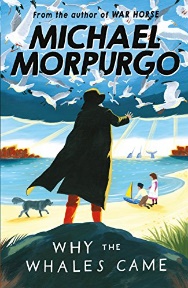 Identify and understand new words.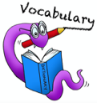 Can you go through the text ‘The Loch Ness Monster’ and highlight 4-5 key words that you are interested in finding out about. Can you use a dictionary to find and write the definitions and identify the word class. Can you write the word in a meaningful sentence too?Online dictionary:Persuasive letter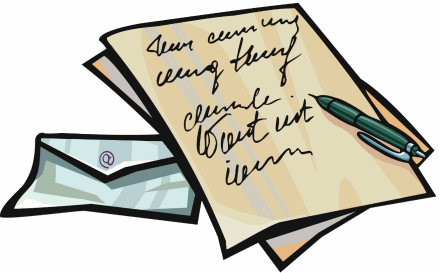 Today you are going to think about and then write a persuasive letter. Can you look at the worksheet and follow the instructions. White rose MathsEquivalent fractions (2) –revisionPlease complete the work sheetsPlease complete the the FlashbackExtensionPlease complete the question –remember to cover the answers. Revise the colours we practised last week and practise saying your favourite colour too.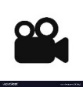 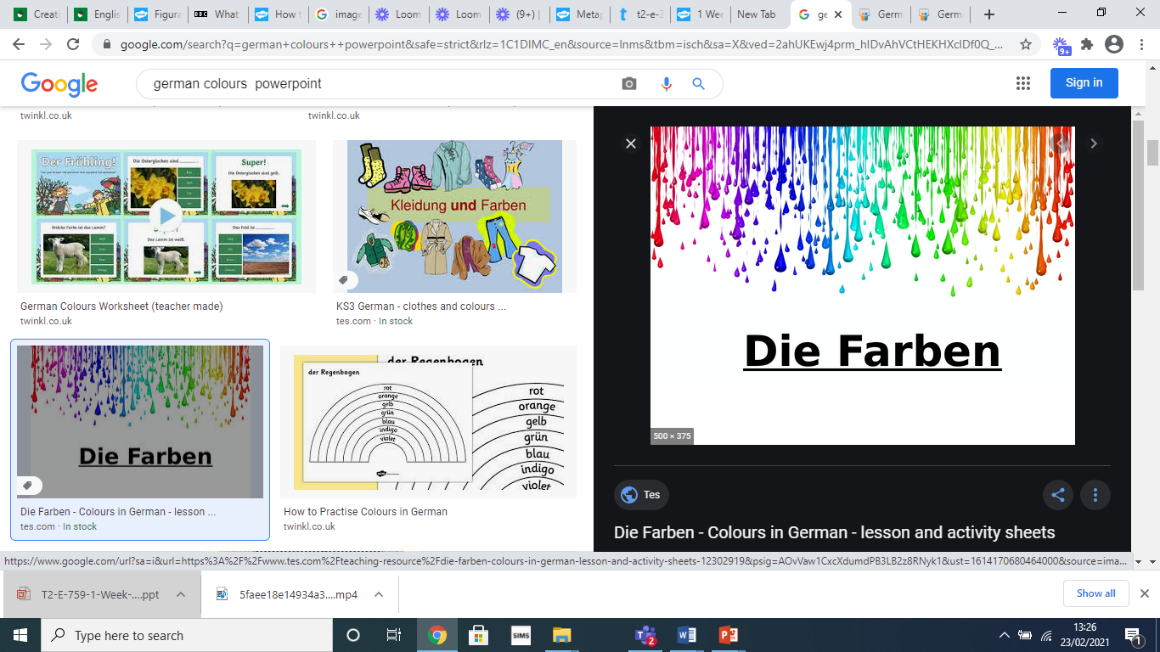 Wednesday 3rd March3.3.21Story listen to the next instalment on SeeSawIdentify and understand new words.Can you go through the text ‘The Loch Ness Monster’ and highlight 4-5 key words that you are interested in finding out about. Can you use a dictionary to find and write the definitions and identify the word class. Can you write the word in a meaningful sentence too?Online dictionary:Persuasive letterToday you are going to think about and then write a persuasive letter. Can you look at the worksheet and follow the instructions.  Revise the colours we practised last week and practise saying your favourite colour too.https://www.literacyshed.com/story-starters.htmlOnline dictionary   https://kids.wordsmyth.net/we/Maths ideas:
Pixl –practise tables using the AppNrich -https://nrich.maths.org/primaryWorksheets to practise tables: http://www.snappymaths.com/Keeping active:Cosmic kids yoga –mainly on Youtube check with an adultGoNoodle -https://app.gonoodle.com/The Woodland trust - https://www.woodlandtrust.org.uk/support-us/act/your-school/resources/Joe Wicks daily work outCBBC: has lots of programmes from ‘Horrible Histories’ to ‘Operation Ouch’